	Утверждаю директор МБОУ «Фатневская СОШ им.Героя Советского Союза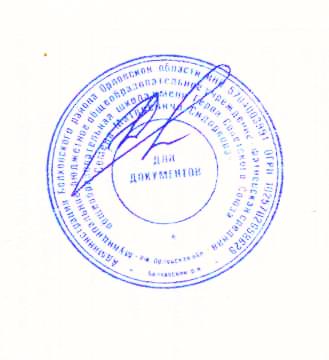 С.М.Сидоркова»________Н.В.ЛёвинаМеню на 16 апреля 2021. для обучающихся 1-4 классовОтветственный за организацию питания   Костромина И,А.Наименование блюдаМасса порции(в гр.)Калорийность порцииЦена(в руб.)ЗавтракЗавтракЗавтракЯйцо вареное, соленый огурец501989-26Чай с сахаром200601-18Хлеб пшеничный40702-12                                            Итого:                                            Итого:32812-56ОбедОбедОбедСуп картофельный с макаронными250111,253-96Голубцы ленивые70/130298           26-18Компот из сух. фруктов200110           2-21Хлеб ржаной,пшеничный1101222-33                                                              Итого:                                                              Итого:641,25          34,68                                                    Всего за день:                                                    Всего за день:969,2547,24